РЕШЕНИЕО принятии решения о внесении изменения в Устав Петропавловск-Камчатского городского округаРассмотрев проект решения о внесении изменения в Устав Петропавловск-Камчатского городского округа, внесенный председателем Городской Думы Петропавловск-Камчатского городского округа Монаховой Г.В., в соответствии со статьей 28 Федерального закона от 06.10.2003 № 131-ФЗ «Об общих принципах организации местного самоуправления в Российской Федерации», статьей 28 Устава Петропавловск-Камчатского городского округа, принимая во внимание рекомендации публичных слушаний от 19.01.2021 по вопросу «О внесении изменения в Устав Петропавловск-Камчатского городского округа», Городская Дума Петропавловск-Камчатского городского округаРЕШИЛА:1. Принять Решение о внесении изменения в Устав Петропавловск-Камчатского городского округа.2. Направить принятое Решение исполняющему полномочия Главы Петропавловск-Камчатского городского округа для подписания и представления на государственную регистрацию в Управление Министерства юстиции Российской Федерации по Камчатскому краю в установленном федеральным законодательством порядке.3. Главе Петропавловск-Камчатского городского округа после государственной регистрации направить принятое Решение в газету «Град Петра 
и Павла» для опубликования.РЕШЕНИЕот 19.02.2021 № 341-ндО внесении изменения в Устав Петропавловск-Камчатского городского округаПринято Городской Думой Петропавловск-Камчатского городского округа(решение от 17.02.2021 № 852-р)Пункт 61 части 2 статьи 28 изложить в следующей редакции:«61) определение и утверждение коэффициента, устанавливающего зависимость арендной платы от фактического использования земельного участка, расположенного на территории Петропавловск-Камчатского городского округа, государственная собственность на который не разграничена и на котором расположены здания, строения, сооружения, а также предоставленного в аренду без торгов для целей, не связанных со строительством;».Исполняющий полномочия Главы Петропавловск-Камчатскогогородского округа								  Ю.Н. Иванова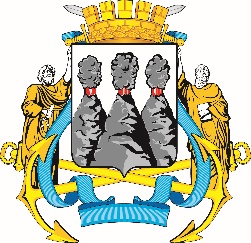 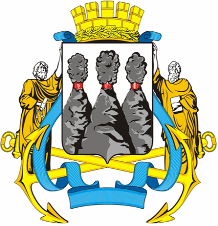 ГОРОДСКАЯ ДУМАПЕТРОПАВЛОВСК-КАМЧАТСКОГО ГОРОДСКОГО ОКРУГАот 17.02.2021 № 852-р35-я сессияг.Петропавловск-КамчатскийПредседатель Городской Думы Петропавловск-Камчатского городского округаГ.В. Монахова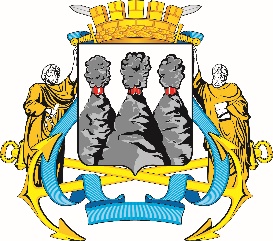 ГОРОДСКАЯ ДУМАПЕТРОПАВЛОВСК-КАМЧАТСКОГО ГОРОДСКОГО ОКРУГА